TULI-FORM s.r..oObchodní a servisní zastoupení firmy Elektrolux- divize F.S.E.Otakara Vrby 300Praha 9 - Běchovice19011V Praze 25.2.2019Věc: ObjednávkaDobrý den, dle naší předchozí dohody  objednávám :Konvektomat Elektrolux AOS 101EBA2,PNC 268202Podstavec pod konvektomatÚprava digestoře, výměna jističe v rozvaděčiv celkové ceně 274 0307 Kč. Děkuji s přáním hezkého dne                                             Bc. Eva Mašitová                                                                                            Ředitelka mateřské školy Čtyřlístek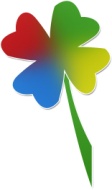 Mateřská škola  Čtyřlístek Praha – BěchoviceZa Poštovskou zahradou  588190 11  Praha – BěchoviceIČ: 720 706 09tel. 725 135 405         msbechovice@seznam.cz        www.skolka-ctyrlistek.cz